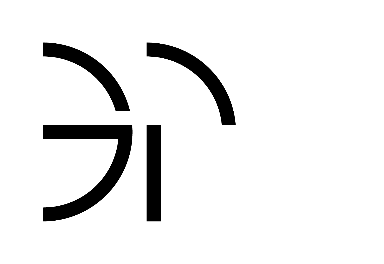 Školní řádpro žáky Gymnázia a Střední odborné školy pedagogické v Nové Pace I. ZÁKLADNÍ USTANOVENÍ Gymnázium a Střední odborná škola pedagogická v Nové Pace otvírá každoročně tři studijní obory. Osmileté gymnázium pro žáky z pátých tříd a pro absolventy základních škol čtyřleté gymnázium a studium předškolní  
a mimoškolní pedagogiky. Současně tedy školu navštěvují žáci ve věku 11-20 let.  Ředitel školy vydává po projednání a se souhlasem pedagogické rady na základě zákona č.561/2004 Sb., § 30 školní řád, jenž předepisuje žákům určité normy chování a jednání. Doplňuje a konkretizuje i jiné právní 
normy o údaje, které v těchto obecných materiálech nejsou, nebo stanovují, že si je ředitelé škol určují sami.  Školní řád pro žáky Gymnázia a Střední odborné školy pedagogické v Nové Pace vychází z platných instrukcí  
a vyhlášek MŠMT ČR a zákonů upravujících vztah žáka ke škole a společnosti.  II. CHOVÁNÍ ŽÁKA VE ŠKOLE A PŘI ČINNOSTECH ORGANIZOVANÝCH ŠKOLOU, CHOVÁNÍ ŽÁKA MIMO ŠKOLU, PRÁVA  A POVINNOSTI PEDAGOGICKÝCH PRACOVNÍKŮ A  ZÁKONNÝCH ZÁSTUPCŮ A. Povinnosti žáků: Žák se dobrovolným rozhodnutím ke studiu na Gymnáziu a SOŠPg v Nové Pace zavázal řádně chodit do školy, osvojovat si znalosti stanovené RVP a ŠVP učebními osnovami, řídit se pokyny pedagogů i ostatních zaměstnanců školy  a plnit uvědoměle všechny povinnosti stanovené tímto školním řádem.  V případě distančního vzdělávání je žák povinen se výuky účastnit.Žák je povinen řídit se pravidly společenského chování a jednání. Ve škole žák nemůže užívat pokrývku hlavy vyjma případů odůvodněných zdravotním stavem žáka.   
Při vstupu pedagogického pracovníka do učebny a při jeho odchodu zdraví žáci povstáním. Ve styku s pedagogy, dalšími zaměstnanci i spolužáky se vyvarovat hrubých a vulgárních výrazů.  Na začátku každého školního roku oznámit třídnímu učiteli adresu bydliště, adresu zákonných zástupců, rodné číslo a číslo občanského průkazu, svoji zdravotní pojišťovnu, a v průběhu školního roku jakoukoliv změnu 
v těchto údajích.  Dbát o čistotu a pořádek a pomáhat udržovat pořádek ve škole a v jejím okolí. Dodržovat ve škole i mimo školu na akcích školou pořádaných všechna pravidla hygieny a bezpečnosti.  Bezprostředně po zazvonění na vyučovací hodinu zaujmout své místo v lavici a vyčkat příchodu vyučujícího. Řídit se vnitřním řádem odborných učeben, laboratoří a tělocvičny.  Zabezpečit šatní skříňku uzamykatelným zámkem. Pokud dojde k odcizení věcí z neuzamčené skříňky, škola za ztrátu nenese zodpovědnost.Na školních exkurzích, výletech, kurzech a jiných akcích pořádaných školou se řídit pokyny pedagogického pracovníka, popřípadě jiné osoby pověřené dozorem, a bez jeho souhlasu se nesmí vzdálit od ostatních žáků nebo z určeného místa.  Mít při vyučování vypnutý mobilní telefon a uložený v tašce.Pravidelně sledovat školní e-mailovou schránku.B. Žákům je zakázáno: Přinášet do školy tabákové a nikotinové výrobky (včetně elektronických cigaret), kouřit v areálu, totéž i při činnostech organizovaných školou mimo tyto prostory. Areál školy je vymezen železniční tratí a částí ulice Kumburská (od vlakové zastávky po ulici Česká).  Přinášet, držet, distribuovat či užívat v areálu školy nebo při činnostech organizovaných školou alkohol či jiné návykové látky a škodliviny. Bude-li žák přistižen při distribuci drog, bude to neprodleně oznámeno jeho zákonným zástupcům a policii, u zletilých žáků policii. Tento žák může být potrestán ředitelem školy až podmíněným vyloučením ze studia. Při opakovaném přestupku může být ze studia vyloučen.  Jíst při vyučování, žvýkat žvýkačky při vyučování.  Přinášet do areálu školy nebo na činnosti organizované školou věci, které by mohly rozptylovat pozornost ostatních žáků při vyučování.  Nosit do školy bez závažného důvodu větší peněžní částky, cenné věci. V nezbytném případě požádá žák ředitele školy o uložení peněžní hotovosti či cenností ve školním trezoru.  Ponechávat v šatnách školy, sportovních zařízeních nebo ve třídě peníze a cenné předměty.  Vyrušovat při vyučování a zabývat se činnostmi, které nejsou předmětem vyučování.  Při ústním nebo písemném zkoušení napovídat, opisovat nebo používat nedovolených pomůcek.  Před vyučováním, během přestávek a po vyučování otevírat a větrat okny učebny.  Manipulovat s regulačními hlavicemi radiátorů. Manipulovat s audiovizuální technikou (zvukové přehrávače, TV, video, DVD …) v učebnách. Manipulovat s počítačovou a projekční technikou v odborných učebnách. Nosit na kulturně výchovné pořady konané mimo třídu batohy a další věci školní a mimoškolní potřeby (učebnice, sešity, časopisy …), jídlo a nápoje. Jakkoliv používat mobilní telefon a jiná elektronická zařízení při kulturně výchovných pořadech. Pořizovat a šířit zvukové a obrazové záznamy osob bez souhlasu pedagoga. Realizovat jakékoli projevy šikany (fyzické násilí, omezování osobní svobody, ponižování, používání informačních technologií k zneužívání důstojnosti člověka – kyberšikana apod.) vůči komukoli (žáci a zaměstnanci školy). 
V případě takovýchto projevů má škola ohlašovací povinnost vůči dalším institucím (OSPOD, Policie ČR). Hrát jakékoliv karetní hry a hry o peníze a cenné věci.  C. Žák má právo: Na slušný a ohleduplný přístup ze strany pedagogů i ostatních pracovníků školy.  Na zdůvodnění klasifikace při ústním zkoušení.  Být informování vyučujícím o výsledcích průběžné klasifikace.  Požádat ředitele školy o přezkoušení, má-li on nebo jeho zákonný zástupce pochybnosti o správnosti klasifikace na konci 1. nebo 2. pololetí, a to do tří dnů ode dne, kdy se o jejím výsledku dozvěděl.  Písemně si stěžovat řediteli školy, jestliže je přesvědčen, že rozhodnutí nebo příkaz pedagogického pracovníka je v rozporu se školním řádem, směrnicemi nebo instrukcemi týkajícími se chodu školy.  Požádat ředitele školy o možnost prostudování všech zákonů, vyhlášek a předpisů upravujících školskou problematiku.  Požadovat po dohodě s vedením školy výuku volitelných předmětů dle svého zájmu.  Požádat vyučující o konzultace v době mimo vyučování k objasnění, procvičení nebo prohloubení probíraného učiva.  Předkládat žádosti třídnímu učiteli a řediteli školy.  V době velké přestávky žádat v kanceláři školy o vydání různých dokladů a potvrzení.  Být nejpozději do 14 dnů seznámen s výsledkem hodnocení písemné zkoušky.  Na informace a poradenskou činnost školy, která se týká vzdělávání a služeb. (Toto právo mají i zákonní zástupci žáků, resp. rodiče zletilých žáků). V případě distančního vzdělávání na uzpůsobení výuky a hodnocení podmínkám žáka.D. Práva pedagogických pracovníků Mít zajištěné podmínky potřebné pro výkon své pedagogické činnosti, zejména na ochranu před fyzickým násilím nebo psychickým nátlakem ze strany žáků, studentů nebo zákonných zástupců žáků a dalších osob, které jsou v přímém kontaktu s pedagogickým pracovníkem ve škole. Být chráněn před neodborným zasahováním do výkonu pedagogické činnosti. Vybírat a uplatňovat metody, formy a prostředky konání přímé vyučovací, přímé výchovné, přímé speciálněpedagogické nebo přímé pedagogicko-psychologické činnosti, pokud jsou v souladu se zásadami a cíli vzdělávání. Volit a být volen do školské rady. Být objektivně hodnocen za svou pedagogickou činnost. E. Povinnosti pedagogických pracovníků Vykonávat pedagogickou činnost v souladu se zásadami a cíli vzdělávání. Chránit a respektovat práva žáka nebo studenta. Chránit bezpečí a zdraví žáka a studenta a předcházet všem formám rizikového chování ve školách a školských zařízeních.  Svým přístupem k výchově a vzdělávání vytvářet pozitivní a bezpečné klima ve školním prostředí a podporovat jeho rozvoj.  Zachovávat mlčenlivost a chránit před zneužitím osobní údaje, informace o zdravotním stavu žáků a studentů  
a výsledky poradenské pomoci školského poradenského zařízení a školního poradenského pracoviště, s nimiž přišel do styku.  Poskytovat žáku nebo zákonnému zástupci nezletilého dítěte nebo žáka informace spojené  
s výchovou a vzděláváním. F. Práva zákonných zástupců nezletilých i zletilých žáků: Znát informace o průběhu a výsledcích vzdělávání. Být voleni do školské rady a podílet se na její činnosti. Vyjadřovat se ke všem rozhodnutím týkajícím se podstatných záležitostí vzdělávání žáka. Na informace a poradenskou pomoc školy nebo školského poradenského zařízení v záležitostech týkajících se vzdělávání podle školského zákona. G. Povinnosti zákonných zástupců: Zajistit, aby žák docházel řádně do školy, případě distanční výuky se jí účastnit. Na vyzvání ředitele školy se osobně zúčastnit projednávání závažných otázek týkajících se vzdělávání žáka. Neprodleně informovat školu o změně zdravotní způsobilosti, zdravotních obtížích žáka nebo jiných závažných skutečnostech, které by mohly mít vliv na průběh vzdělávání. Dokládat důvody nepřítomnosti žáka ve vyučování v souladu s podmínkami stanovenými školním řádem. Bez zbytečného odkladu oznamovat škole údaje podle § 28. odst. (2) a (3) školského zákona a další údaje, které jsou podstatné pro průběh vzdělávání nebo bezpečnost žáka a změny v těchto údajích. H. Zacházení se školním majetkem  Žák je povinen udržovat v pořádku a nepoškozené všechny věci, které tvoří zařízení školy a třídy, a dále ty, které mu byly svěřeny do osobního užívání.  Každé svévolné poškození nebo zničení majetku školy, majetku žáků, pedagogů či jiných osob hradí zákonní zástupci žáka, který poškození způsobil.  Ztráty školních či osobních věcí hlásí žáci neprodleně svému třídnímu nebo jinému učiteli. Žáci dbají na dostatečné zajištění svých věcí (ztráty z neuzamčených místností nebo skříněk pojišťovna nehradí).  Do školy žáci nosí pouze věci potřebné k výuce. Hodinky, šperky apod. mají neustále u sebe, pokud je musí odložit (např. v hodině tělesné výchovy), svěřují je do úschovy vyučujícímu.  CH. Ochrana žáků před sociálně patologickými jevy a před projevy diskriminace, nepřátelství nebo násilí  Všichni žáci školy jsou povinni zabránit výskytu šikany, vandalismu, brutality, rasismu a kriminality. Při jejich výskytu jsou povinni okamžitě informovat třídního učitele, metodika prevence nebo vedení školy.  Ve škole je zakázáno propagovat strany a hnutí, směřující k rasové nesnášenlivosti či potlačování lidských práv.    Školní metodik prevence zajišťuje spolupráci s rodiči v oblasti prevence, informuje je o preventivním programu školy a dalších aktivitách, spolupracuje na základě pověření ředitele školy s dalšími institucemi na sociálně právní ochranu dětí a mládeže. Žák má právo na pomoc při řešení problémů souvisejících se vztahy s ostatními žáky nebo zaměstnanci školy, má právo žádat o řešení takových problémů přímo ředitele školy či výchovnou poradkyni. Žák, který se stal obětí šikany nebo jiného násilného, ponižujícího nebo protiprávního jednání (vandalismus, rasismus, brutalita apod.), má právo oznámit takovou skutečnost kterémukoliv pedagogovi školy a na základě tohoto oznámení má právo na okamžitou pomoc a ochranu. Žák, který se stal svědkem násilného jednání, šikany nebo jiného ponižujícího jednání (vandalismus, rasismus, brutalita apod.) má povinnost hlásit takovou skutečnost třídnímu učiteli, jinému pedagogovi školy nebo řediteli školy.  Bezpečnost a ochrana zdraví žáků  Všichni žáci se chovají při pobytu ve škole i mimo školu tak, aby neohrozili zdraví svoje, svých spolužáků či jiných    osob.  Každý úraz, poranění či nehodu, k níž dojde během vyučování ve třídě, na chodbě nebo hřišti, jsou žáci povinni hlásit ihned vyučujícímu, dozoru nebo svému třídnímu učiteli. Také úrazy, ke kterým došlo při společné činnosti žáků mimo školu, je nutno hlásit. Škola vede evidenci úrazů žáků, vyhotovuje a zasílá záznam o úrazu stanoveným orgánům a institucím, též tento záznam vždy předává zákonným zástupcům dítěte.   Žákům je zakázáno přinášet do areálu školy nebo na činnosti organizované školou chemikálie, zbraně, výbušniny   věci, které by mohly být nebezpečné pro život a zdraví.  Žákům je zakázáno manipulovat s plynovými a elektrickými spotřebiči, vypínači a elektrickým   vedením 
bez dozoru učitele.  Při přecházení žáků na místa vyučování či jiných akcí mimo budovu školy se žáci řídí pravidly silničního provozu  
a pokyny doprovázejících osob. Pro společné zájezdy tříd, lyžařské kurzy a sportovní kurzy platí zvláštní bezpečnostní předpisy, se kterými jsou žáci předem seznámeni. Při pobytu v ubytovacích zařízeních se žáci podřizují vnitřnímu řádu tohoto zařízení a dbají všech pokynů pracovníků tohoto zařízení.  Při výuce v tělocvičně, v laboratoři, odborných učebnách respektují žáci specifické bezpečnostní předpisy 
pro tyto prostory, dané jejich vnitřními řády.  Poučení o bezpečnosti na začátku školního roku provádí třídní učitel, který žáky seznámí zejména:             a.   se školním řádem,  se zásadami bezpečného chování ve škole, při odchodu ze školy, příchodu do školy a na veřejných komunikacích,  se zákazem přinášet do školy věci, které nesouvisejí s vyučováním,  s postupem při úrazech,  s nebezpečím vzniku požáru a s postupem v případě požáru,s hygienickými a protiepidemickými opatřeními.Poučení žáka, který první den školy chyběl, provede dodatečně. III. DOCHÁZKA DO ŠKOLY Žák je povinen docházet do školy pravidelně a včas podle stanoveného rozvrhu hodin a zúčastňovat se vyučování všech povinných a volitelných předmětů, které si zvolil, nepovinných předmětů, do kterých byl přijat,  
a třídnických hodin.  V případě distančního vzdělávání je žák povinen se výuky účastnit.Pro vstup a k odchodu ze školy používají žáci vchod u šatny, který je otevřen v době od 6,30 hod.  do 16,30 hod.  Po skončení vyučování se žáci ve škole nezdržují. Ve výjimečných případech (čekání na spoj apod.) mají k dispozici učebnu č. 54 v přízemí a studentský klub, a to do 16,20 hod. Hlavní vchod do budovy se uzamyká  
v 16,30 hod. Po 16,15 hod. mohou žáci ve škole pobývat jen výjimečně, a to pouze za dozoru některého pedagogického pracovníka.  Po příchodu do budovy se v šatnách přezouvají do přezůvek, odkládají si obuv a svršky a ihned odcházejí  
do učeben. V šatnách se nezdržují. V přezůvkách nevycházejí z budovy školy.  Žáci přicházejí do školy tak, aby byli nejpozději 5 minut před zahájením výuky ve třídě a mohli se včas připravit na výuku. Dodržují časový rozsah přestávek a dobu vymezenou na oběd ve školní jídelně.  V době přestávek, s výjimkou polední přestávky a volných hodin uvedených v rozvrhu, není dovoleno odcházet  
z budovy školy.  Po skončení vyučování žák uklidí své místo určené zasedacím pořádkem a uloží židli na lavici.  Do jídelny odcházejí žáci samostatně. Aktovky a svršky si odkládají v šatně jídelny. V jídelně se řídí řádem jídelny   pokyny dozírajících pedagogů. Zachovávají všechna pravidla kulturního stolování.  Omlouvání absencí: Vznikne-li u žáka nevolnost nebo úraz v průběhu vyučování, nesmí bez omluvy opustit školu. Tuto absenci omlouvá třídní učitel, event. člen vedení školy, který nezletilého žáka předá zákonnému zástupci. Tuto skutečnost zaznamená do třídní knihy.  Žáci navštěvují lékaře v době vyučování jen tehdy, že není možné tuto návštěvu uskutečnit v době mimo vyučování. Opustí-li žák školu bez předchozí omluvy, bude jeho absence považována za neomluvenou i po dodatečném předložení omluvenky.  Nepřítomnost nezletilého žáka ve škole omlouvá zákonný zástupce žáka, zletilí žáci mohou omlouvat absenci sami.Zletilý žák nebo zákonný zástupce nezletilého žáka je povinen doložit důvody nepřítomnosti žáka ve vyučování nejpozději do 3 kalendářních dnů od počátku jeho nepřítomnosti.Nepřítomnost žáka pro nemoc, která trvala nejvýše dva dny, omlouvají zákonní zástupci žáka, resp. zletilí žáci. Trvá-li nepřítomnost pro nemoc déle než dva vyučovací dny nebo vzniknou-li  výjimečné situace, může škola požadovat doložení nepřítomnosti ošetřujícím lékařem, a to jako součást omluvenky vystavené zákonným zástupcem, resp. zletilým žákem. Při odjezdu z domova mládeže učiní oznámení třídnímu učiteli vychovatel.  Zdůvodnění absence bude konkrétní, není přípustná formulace „rodinné důvody“. Pakliže formulace nebude konkretizována, třídní učitel omluvu neuzná. Při návratu do vyučování je žák povinen předložit omluvenku bezodkladně, nejpozději do tří dnů, třídnímu učiteli.  Při předem známé absenci do dvou dnů žádá žák o uvolnění třídního učitele, na více dní (písemně) ředitele školy prostřednictvím třídního učitele.  Pokud má být z vyučování žák uvolněn, musí o to písemně požádat jeho zákonný zástupce nebo zletilý žák.  Žáci, kteří absolvují autoškolu, budou z vyučování omluveni ve školním roce pouze 3x, další hodiny autoškoly si dojednají na dobu mimo vyučování. Ředitel školy může na návrh vyučujícího vyloučit žáka z účasti na akci pořádané školou.  Ředitel školy může umožnit žákyni z důvodu těhotenství nebo mateřství a žáku zdravotně postiženému nebo dlouhodobě nemocnému přípravu a vykonání zkoušek v termínech, které stanoví.  IV. POSKYTOVÁNÍ INFORMACÍ Ve škole používáme jednotný komunikační systém – mailové adresy v doméně gymnp.Zákonní zástupci, resp. zletilí žáci jsou informováni o studijních výsledcích a chování prostřednictvím portálu „Edookit“, na třídních schůzkách nebo osobních konzultacích po domluvě s vyučujícím.  V případě udělování kázeňských opatření jsou zákonní zástupci žáků, resp. rodiče zletilých žáků informováni neprodleně.  V. ZÁVĚREČNÁ USTANOVENÍ Školní řád Gymnázia a Střední odborné školy pedagogické v Nové Pace je vyvěšen ve sborovně školy, pro potřeby zákonných zástupců, resp. rodičů zletilých žáků na nástěnce ředitelství a na internetových stránkách školy.  Pro potřebu žáků je k dispozici u třídních učitelů.  Součástí Školního řádu jsou Klasifikační řád (pravidla pro hodnocení a klasifikaci žáků) a Sankční řád. Se Školním řádem jsou žáci a zaměstnanci školy seznámeni vždy na počátku školního roku, zákonní zástupci žáků,  resp. rodiče zletilých žáků na třídních schůzkách ve školním roce.  Tento školní řád byl projednán a schválen školskou radou dne 18. 11. 2022 a nabývá účinnosti dnem 21. 11. 2022 Tímto dnem se ruší platnost Školního řádu Gymnázia a Střední odborné školy pedagogické v Nové Pace ze 7.10.2020. 	 	                                 	 	                                                        Mgr. Pavel Matějovský, ředitel školy    